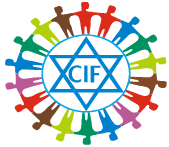 העמותה הישראלית לאחווה מקצועית בינלאומית (ע"ר)Council of International Fellowship (CIF) Israelהכרה בגמול השתלמות באיגוד העובדים הסוציאלייםהגדרה: השתלמות היא לימוד פרונטלי בחו"ל או עבודה מעשית בחו"ל.כדי שהשתלמות בחו"ל תהיה מוכרת לצורך גמול השתלמות, עליה לענות על הקריטריונים הבאים:לפחות חלק מההשתלמות צריך להערך במסגרת לימודית מוכרת (אוניברסיטה, בית חולים אוניברסיטאי, מכון לימודים, סדנאות/ימי עיון);יש לקבל מראש אישור פורמלי של המעסיק להשתלמות הספציפית;ההשתלמות היא בתחום העיסוק;משך ההשתלמות 14 ימים רצופים או יותר ו-80 שעות לימוד;באישור/תעודה שמקבלים בסיום ההשתלמות צריך שיהיה רשום:משך ההשתלמות;תכנית ההשתלמות ונושא הלימוד;פירוט שעות הלימוד ומספר השעות הכללי.21.1.2015 עופרה ליכטנטריטנעמי שחםעדנה בר-אוןנשיאת/יו"ר העמותה: ד"ר בר-און עדנה, רח' אחימאיר 4, תל אביב-יפו 6912604טל/פקס 03-6421204  נייד 054-5485910   baroned@013.net.il  www.cif.org.il